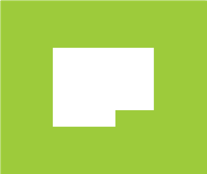 Změnový listZměnový listčíslo:4stavba (název dle SOD):Centrum rehabilitační péče nemocnice Semily; MMN, a.s. - Nemocnice SemilyCentrum rehabilitační péče nemocnice Semily; MMN, a.s. - Nemocnice SemilyCentrum rehabilitační péče nemocnice Semily; MMN, a.s. - Nemocnice SemilyCentrum rehabilitační péče nemocnice Semily; MMN, a.s. - Nemocnice Semilyčíslo SOD:ze dne 29.06.2023ze dne 29.06.2023číslo zakázky:172172Objednatel:MMN, a.s.MMN, a.s.MMN, a.s.MMN, a.s.sídlo:Metyšova 465, 514 01 JilemniceMetyšova 465, 514 01 JilemniceMetyšova 465, 514 01 JilemniceIČ:054 21 888054 21 888054 21 888Zhotovitel:MBQ s.r.o.MBQ s.r.o.MBQ s.r.o.MBQ s.r.o.sídlo:Pobřežní 246/49, 186 00 Praha 8Pobřežní 246/49, 186 00 Praha 8Pobřežní 246/49, 186 00 Praha 8IČ:242476772424767724247677název změnového listu:SDK podhledy protipožárníSDK podhledy protipožárníSDK podhledy protipožárníSDK podhledy protipožárníSDK podhledy protipožárnípopis změny:Při realizaci bylo zjištěno, že pro splnění požadavku PBŘ na požární odolnost SDK podhledů na celé stavbě je nutné provedení 1x15 mm a 2x12,5 mm na místo 1x12,5 mm, jak je uvedeno v rozpočtu. Přesnější technický popis je uveden v příloze č. 1.Při realizaci bylo zjištěno, že pro splnění požadavku PBŘ na požární odolnost SDK podhledů na celé stavbě je nutné provedení 1x15 mm a 2x12,5 mm na místo 1x12,5 mm, jak je uvedeno v rozpočtu. Přesnější technický popis je uveden v příloze č. 1.Při realizaci bylo zjištěno, že pro splnění požadavku PBŘ na požární odolnost SDK podhledů na celé stavbě je nutné provedení 1x15 mm a 2x12,5 mm na místo 1x12,5 mm, jak je uvedeno v rozpočtu. Přesnější technický popis je uveden v příloze č. 1.Při realizaci bylo zjištěno, že pro splnění požadavku PBŘ na požární odolnost SDK podhledů na celé stavbě je nutné provedení 1x15 mm a 2x12,5 mm na místo 1x12,5 mm, jak je uvedeno v rozpočtu. Přesnější technický popis je uveden v příloze č. 1.Při realizaci bylo zjištěno, že pro splnění požadavku PBŘ na požární odolnost SDK podhledů na celé stavbě je nutné provedení 1x15 mm a 2x12,5 mm na místo 1x12,5 mm, jak je uvedeno v rozpočtu. Přesnější technický popis je uveden v příloze č. 1.důvod změny:Splnění požadavku PBŘ.Splnění požadavku PBŘ.Splnění požadavku PBŘ.Splnění požadavku PBŘ.Splnění požadavku PBŘ.ANO/NEpopis vlivu / nová hodnota proti původní SODpopis vlivu / nová hodnota proti původní SODpopis vlivu / nová hodnota proti původní SODvliv na cenu díla:ANOnavýšení o XXXXXX Kč bez DPHnavýšení o XXXXXX Kč bez DPHnavýšení o XXXXXX Kč bez DPHvliv na lhůtu realizace:NEvliv na záruky:NEvliv na platební podmínky:NEvliv na stavební povolení:NEpříloha:Příloha č. 1 - Cenová kalkukacePříloha č. 1 - Cenová kalkukaceZpracoval:jménopodpisdatumVedoucí projektuXXXXXXXXXXXXXXXX07.12.2023Odsouhlasil:Smluvní strany podpisem potvrzují souhlas s výše uvednými skutečnostmi. Podepsaný změnový list se podpisem stává nedílnou součástí smlouvy o dílo a mění dotčená ustanovení. Na základě změnového listu bude uzavřen dodatek k SOD.Smluvní strany podpisem potvrzují souhlas s výše uvednými skutečnostmi. Podepsaný změnový list se podpisem stává nedílnou součástí smlouvy o dílo a mění dotčená ustanovení. Na základě změnového listu bude uzavřen dodatek k SOD.Smluvní strany podpisem potvrzují souhlas s výše uvednými skutečnostmi. Podepsaný změnový list se podpisem stává nedílnou součástí smlouvy o dílo a mění dotčená ustanovení. Na základě změnového listu bude uzavřen dodatek k SOD.Smluvní strany podpisem potvrzují souhlas s výše uvednými skutečnostmi. Podepsaný změnový list se podpisem stává nedílnou součástí smlouvy o dílo a mění dotčená ustanovení. Na základě změnového listu bude uzavřen dodatek k SOD.Smluvní strany podpisem potvrzují souhlas s výše uvednými skutečnostmi. Podepsaný změnový list se podpisem stává nedílnou součástí smlouvy o dílo a mění dotčená ustanovení. Na základě změnového listu bude uzavřen dodatek k SOD.za objednatele:jménorazítko, podpisdatumTDI:XXXXXXXXXXXXXXoprávněný zástupce:XXXXXXXXXXXXGP:XXXXXXza zhotovitele:jménorazítko, podpisdatumstavbyvedoucí:XXXXXXXXXXXXXXoprávněný zástupce :XXXXXXXXXXXXXXXXZL4 - Příloha č. 1 - Cenová kalkulaceZL4 - Příloha č. 1 - Cenová kalkulaceZL4 - Příloha č. 1 - Cenová kalkulaceZL4 - Příloha č. 1 - Cenová kalkulaceZL4 - Příloha č. 1 - Cenová kalkulaceZL4 - Příloha č. 1 - Cenová kalkulaceZL4 - Příloha č. 1 - Cenová kalkulaceZL4 - Příloha č. 1 - Cenová kalkulaceZL4 - Příloha č. 1 - Cenová kalkulaceZL4 - Příloha č. 1 - Cenová kalkulace,,SDK podhledy protipožární" ,,SDK podhledy protipožární" ,,SDK podhledy protipožární" ,,SDK podhledy protipožární" ,,SDK podhledy protipožární" ,,SDK podhledy protipožární" ,,SDK podhledy protipožární" ,,SDK podhledy protipožární" ,,SDK podhledy protipožární" ,,SDK podhledy protipožární" Centrum rehabilitační péče nemocnice Semily; MMN, a.s. - Nemocnice SemilyCentrum rehabilitační péče nemocnice Semily; MMN, a.s. - Nemocnice SemilyCentrum rehabilitační péče nemocnice Semily; MMN, a.s. - Nemocnice SemilyCentrum rehabilitační péče nemocnice Semily; MMN, a.s. - Nemocnice SemilyCentrum rehabilitační péče nemocnice Semily; MMN, a.s. - Nemocnice SemilyCentrum rehabilitační péče nemocnice Semily; MMN, a.s. - Nemocnice SemilyCentrum rehabilitační péče nemocnice Semily; MMN, a.s. - Nemocnice SemilyCentrum rehabilitační péče nemocnice Semily; MMN, a.s. - Nemocnice SemilyCentrum rehabilitační péče nemocnice Semily; MMN, a.s. - Nemocnice SemilyCentrum rehabilitační péče nemocnice Semily; MMN, a.s. - Nemocnice Semily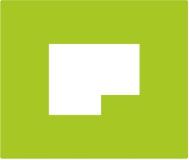 MBQ s.r.o.MBQ s.r.o.MBQ s.r.o.MBQ s.r.o.MBQ s.r.o.MBQ s.r.o.MBQ s.r.o.MBQ s.r.o.MBQ s.r.o.Pobřežní 249/46Pobřežní 249/46Pobřežní 249/46Pobřežní 249/46Pobřežní 249/46Pobřežní 249/46Pobřežní 249/46Pobřežní 249/46Pobřežní 249/46186 00  Praha 8186 00  Praha 8186 00  Praha 8186 00  Praha 8186 00  Praha 8186 00  Praha 8186 00  Praha 8186 00  Praha 8186 00  Praha 8IČ: 24247677IČ: 24247677IČ: 24247677IČ: 24247677IČ: 24247677IČ: 24247677IČ: 24247677IČ: 24247677IČ: 24247677ČKódZkrácený popis / VariantaZkrácený popis / VariantaZkrácený popis / VariantaZkrácený popis / VariantaMJMnožstvíCena/MJRozměryRozměryRozměryRozměry(Kč)CelkemStav.úprava s nástavbou a přístavbou-Bílý pavilonStav.úprava s nástavbou a přístavbou-Bílý pavilonStav.úprava s nástavbou a přístavbou-Bílý pavilonStav.úprava s nástavbou a přístavbou-Bílý pavilonXXXXXXX41Stropy a stropní konstrukce (pro pozemní stavby)Stropy a stropní konstrukce (pro pozemní stavby)Stropy a stropní konstrukce (pro pozemní stavby)Stropy a stropní konstrukce (pro pozemní stavby)OdpočetXXXXXXX106416021122R00Podhledy SDK, kovová.kce CD. 1x deska RF 12,5 mmPodhledy SDK, kovová.kce CD. 1x deska RF 12,5 mmPodhledy SDK, kovová.kce CD. 1x deska RF 12,5 mmPodhledy SDK, kovová.kce CD. 1x deska RF 12,5 mmm2-1 048,230XXXXXXXXXXXX108416021124R00Podhledy SDK, kovová.kce CD. 1x deska RFI 12,5 mmPodhledy SDK, kovová.kce CD. 1x deska RFI 12,5 mmPodhledy SDK, kovová.kce CD. 1x deska RFI 12,5 mmPodhledy SDK, kovová.kce CD. 1x deska RFI 12,5 mmm2-136,690XXXXXXXXXXXXPřípočetXXXXXXXX1763131432SDK podhled deska 1xDF 15 bez izolace dvouvrstvá spodní kce profil CD+UD REI 90SDK podhled deska 1xDF 15 bez izolace dvouvrstvá spodní kce profil CD+UD REI 90SDK podhled deska 1xDF 15 bez izolace dvouvrstvá spodní kce profil CD+UD REI 90SDK podhled deska 1xDF 15 bez izolace dvouvrstvá spodní kce profil CD+UD REI 90m2439,450XXXXXXXXXXX2763131441SDK podhled desky 2xDF 12,5 bez izolace dvouvrstvá spodní kce profil CD+UD REI 120SDK podhled desky 2xDF 12,5 bez izolace dvouvrstvá spodní kce profil CD+UD REI 120SDK podhled desky 2xDF 12,5 bez izolace dvouvrstvá spodní kce profil CD+UD REI 120SDK podhled desky 2xDF 12,5 bez izolace dvouvrstvá spodní kce profil CD+UD REI 120m2680,140XXXXXXXXXXX3763131481SDK podhled desky 2xDFH2 12,5 bez izolace dvouvrstvá spodní kce profil CD+UD REI 120SDK podhled desky 2xDFH2 12,5 bez izolace dvouvrstvá spodní kce profil CD+UD REI 120SDK podhled desky 2xDFH2 12,5 bez izolace dvouvrstvá spodní kce profil CD+UD REI 120SDK podhled desky 2xDFH2 12,5 bez izolace dvouvrstvá spodní kce profil CD+UD REI 120m239,490XXXXXXXXXXX4763131443SDK podhled desky 2xDF 15 bez izolace dvouvrstvá spodní kce profil CD+UD REI do 60SDK podhled desky 2xDF 15 bez izolace dvouvrstvá spodní kce profil CD+UD REI do 60SDK podhled desky 2xDF 15 bez izolace dvouvrstvá spodní kce profil CD+UD REI do 60SDK podhled desky 2xDF 15 bez izolace dvouvrstvá spodní kce profil CD+UD REI do 60m22,650XXXXXXXXXX